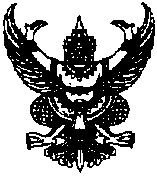 ประกาศเทศบาลตำบลป่าซางเรื่อง  สอบราคาซื้อเครื่องพ่นหมอกควัน จำนวน 2 เครื่อง..........................................................	ด้วยเทศบาลตำบลป่าซาง มีความประสงค์จะสอบราคาซื้อเครื่องพ่นหมอกควัน จำนวน 2 เครื่อง ๆ ละ 59,000.-บาท รวมเป็นเงินทั้งสิ้น 118,000.-บาท (หนึ่งแสนหนึ่งหมื่นแปดพันบาทถ้วน) โดยมีรายละเอียดดังนี้  	1.ปริมาณการฉีดพ่นน้ำยาไม่น้อยกว่า 40 ลิตร/ชั่วโมง	2.ถังบรรจุน้ำยาไม่น้อยกว่า 6 ลิตร	3.กำลังเครื่องยนต์ไม่ต่ำกว่า 25 แรงม้า	ผู้มีสิทธิเสนอราคาจะต้องมีคุณสมบัติดังต่อไปนี้	1.เป็นผู้มีอาชีพขายพัสดุที่สอบราคาซื้อดังกล่าว	2.ไม่เป็นผู้ที่ถูกแจ้งเวียนชื่อเป็นผู้ทิ้งงานของทางราชการ รัฐวิสาหกิจ หรือหน่วยงานบริหารราชการส่วนท้องถิ่นในขณะยื่นซองสอบราคา	3.ไม่เป็นผู้ได้รับเอกสิทธิ์หรือความคุ้มกัน ซึ่งอาจปฏิเสธไม่ยอมขึ้นศาลไทยเว้นแต่รัฐบาลของผู้เสนอราคาได้มีคำสั่งให้สละสิทธิ์ความคุ้มกันนั้น	4.ไม่เป็นผู้มีผลประโยชน์ร่วมกันกับผู้เสนอราคารายอื่นที่เข้าเสนอราคาให้แก่ เทศบาลตำบลป่าซาง ณ วันประกาศสอบราคาซื้อ หรือไม่เป็นผู้กระทำการอันเป็นการขัดขวางการแข่งขันราคาอย่างเป็นธรรมในการสอบราคาซื้อครั้งนี้	กำหนดยื่นซองสอบราคาซื้อ  ในวันที่  24-31 มีนาคม 2557 และวันที่ 1-2 เมษายน 2557 ได้ที่  กองคลัง  งานพัสดุและทะเบียนทรัพย์สิน เทศบาลตำบลป่าซาง  ระหว่างเวลา   08.30  น. - 16.30  น. ในวันและเวลาราชการ และในวันที่ 3 เมษายน 2557 ณ ศูนย์รวมข่าวสารการจัดซื้อจัดจ้างระดับอำเภอ อาคารกาญจนาภิเษก ชั้น 2 ระหว่างเวลา 08.30 น .- 16.30 น.           กำหนดเปิดซองสอบราคาซื้อในวันที่  4 เมษายน 2557  ตั้งแต่เวลา  09.00  น.  เป็นต้นไป  	ผู้สนใจติดต่อขอซื้อเอกสารสอบราคา ในราคาชุดละ 200 -บาท  ในวันที่  24-31 มีนาคม 2557 และวันที่ 1-2 เมษายน 2557 ได้ที่ กองคลัง งานพัสดุและทะเบียนทรัพย์สิน เทศบาลตำบลป่าซาง ระหว่างเวลา 08.30 น.-16.30 น. ในวันและเวลาราชการ หรือสอบถามทางโทรศัพท์หมายเลข  0-5360-2662 ต่อ 13  ในวันเวลาราชการ		ประกาศ ณ วันที่    24    เดือน   มีนาคม   พ.ศ. 2557				(ลงชื่อ)				  	    (นายพงษ์พันธ์  ขันคำกาศ)                                  นายกเทศมนตรีตำบลป่าซาง